Lesson Study 10:00 – 11:00Sabbath School 11:10 – 11: 25Announcements 11:25 – 11:35Worship Service 11:35Worship ServiceSunset Today: 7:23  pm 			Next Friday: 7:14 pmJoys & ConcernsSeptember 30, 2023Prayer RequestsJean Burrus, Clay BurrusMaggie Hartle – HealthJellico HospitalJCA teachers, students, and familiesPatty Long – Lung cancer3rd Grant requested for the Bread of LifeDennis Schmidt – healthRegina’s brother – health issueSam Spinolo – jobStefania – Health Issues, would enjoy phone calls - 423-494-4774PraisesLinda Turner – Doing well in NashvilleThankful for God’s WordThankful for Friday Night ReadingThankful for Wayne’s safe travelMarie – Good Check UpFor the Bread of Life PantryThankful for our Sabbath School TeachersBirthdaysOct. 4 – Chris SpinoloOct. 5 – Eric WilkensOct. 7 – Mark PowellThe King’s BusinessWelcome to the Jellico Seventh-day Adventist Church. We hope you have a blessed Sabbath! After the service, join us in the gym for potluck. Next Sabbath: The Sabbath School Teacher will be Bob Penn. The Speaker will be a Pastor Pires / Communion. Offering will be for Church Budget. Potluck will be Soup, Salad and Sandwiches. Calendar:Oct. 4 – Prayer Meeting EW 186Oct. 6, 7 – Church & School in ParkOct. 7 – CommunionOct. 18-20 – JCA Fall BreakCommunity Needs: Springs of Life - $200/mo.Jellico Christian Radio 96.5 FM needs $350/month. Mark money for Radio Ministry.Reversing Diabetes Program – Please pray for those who are attending the Diabetes Program and for those leading out in it.Second Readings:Mark Powell as Pathfinder DirectorTransfer for Shirlee Stenzel from Middlesboro (KY) SDA Church to Jellico SDA ChurchCommunity Center Movie – None this week.PickleballJoin us on Sundays at 6:30 pm in the gym!Food Giveaway – Thanks to each one who helped with the Bread of Life Food Give Away!Community Service Needs – RefrigeratorPlease Pray for and Support Fall Festival in Jellico Veteran’s Park. See Kendra or Cheryl for details.Communion: Next Sabbath, Oct. 7, we will be observing Communion. Please join us in this special worship time!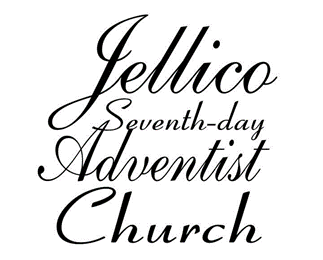 DVDSeptember 30, 2023PreludeCall to WorshipDavid EscalanteHymn of Praise“Immortal, Invisible, God Only Wise”“Immortal, Invisible, God Only Wise”#21Pastoral Prayer“Praises & Concerns/”Cares Chorus”“Praises & Concerns/”Cares Chorus”David EscalanteWorship in GivingChurch BudgetChurch BudgetDavid EscalanteOffertoryDoxology/PrayerSpecial MusicSermon“DVD”“DVD”Closing Song“O Jesus, I Have Promised”“O Jesus, I Have Promised”#331BenedictionDavid EscalantePostludeChurch BudgetChurch BudgetReceived for Budget$985.00Monthly Budget$8,930.00UYTD$17,637.56Remember Online Giving!Remember Online Giving!Weekly Prayer Meeting OptionsWeekly Prayer Meeting OptionsWeekly Prayer Meeting OptionsLinda’s Community Service Study Group 5 pmTues.Church Prayer Meeting 6 pmWed.Hadassah’s Bible Study Group6 pmFri.Pastor Kevin Pires can be reached at803-403-3538 / kevinkarenp@gmail.comOff Day:  MondayHead Elder: David Escalante423-494-2543Linda Eaves, Community Services:423-784-6193Hours: Tues. 2-5p  Thurs. 9a-1 pBulletin deadline is WednesdayKaren Pires: 803-727-2214karensjoy@gmail.comAdventist Online Giving Apps – https://adventistgiving.org/ https://jellicotn.adventistchurch.org/